In order to Gift Aid your donation you must tick the box below: I want to Gift Aid my donation of £ and any donations I make in the future or have made in the past 4 years to the 4 Corners Festival.I am a UK taxpayer and understand that if I pay less Income Tax and/or Capital Gains Tax than the amount of Gift Aid claimed on all my donations in that tax year it is my responsibility to pay any difference. My Details Signed: 		Date: 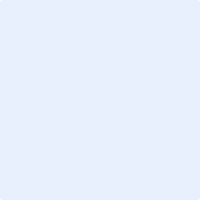 Please notify us if you: want to cancel this declaration change your name or home address no longer pay sufficient tax on your income and/or capital gains If you pay Income Tax at the higher or additional rate and want to receive the additional tax relief due to you, you must include all your Gift Aid donations on your Self-Assessment tax return or ask HM Revenue and Customs to adjust your tax code.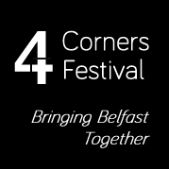 INFORMATION FOR STANDING ORDERSPlease note: A standing order must be set up directly with your bank. The information you provide here will not cause a standing order to be set up – it simply allows us to match your regular donations to your gift aid declaration so that we can claim gift aid.Gift Aid Declaration FormBoost your donation by 25p of Gift Aid for every £1 you donate Gift Aid is reclaimed by the charity from the tax you pay for the current tax year. Your address is needed to identify you as a current UK taxpayer.TitleFirst NameSurnameAddress Line 1Address Line 2PostcodeNameSort CodeAccount No.Monthly AmountMonthly Payment DatePayment Reference